от 14 мая 2018 г.                                                                                              № 150Отчет по проведению муниципального земельного контроля за 2017 год итекущий период 2018 годаНа основании Земельного Кодекса РФ, Постановления Правительства Орловской области от 16.03.2017 г. №94 «Об утверждении порядка осуществления муниципального земельного контроля на территории Орловской области», руководствуясь Уставом муниципального образования Город Болхов,ПОСТАНОВЛЯЮ:         1. Информацию ведущего специалиста администрации муниципального образования город Болхов по отчету проведения муниципального земельного контроля за 2017 год и текущий период 2018 года принять к сведению (согласно приложению).         2. Рекомендовать Шкуриной Н.В. продолжить работу в том же направлении.Глава города Болхова                                                                       Б.А. СкворцовПриложение кпостановлению администрации муниципального образования город Болхов от 14 мая 2018 г. № 150Отчет по проведению муниципального земельного контроля за 2017 год и текущий период 2018 годаПроверки исполнения обязательных требований законодательства Российской Федерации, муниципальных правовых актов Орловской области, за нарушение которых законодательством Российской Федерации, Орловской области предусмотрена административная и иная ответственность (далее – обязательные требования) проводились Администрацией муниципального образования город Болхов в 2017 г. по обращениям граждан.С учетом введенного федеральным законодательством временного моратория на проведение проверок, в план проверок на 2017 год не были включены субъекты малого и среднего предпринимательства.В 2017 г. в рамках муниципального земельного контроля проведено 2 проверки соблюдения обязательных требований, в том числе: 2 внеплановые проверки, проведенные по обращениям граждан.         Выявлены следующие нарушения обязательных требований:         - самовольное занятие земельного участка, в том числе использование земельного участка лицом, не имеющим предусмотренных законодательством Российской Федерации прав на земельный участок площадью 127 кв. м (1 нарушение).         В результате должностными лицами муниципального земельного контроля  в 2017г.  выдано гражданину 1 предписаний об устранении выявленных нарушений обязательных требований.         Материалы внеплановой проверки о самовольном занятии земельного участка направлены в Межмуниципальный Отдел по г. Мценску, Мценскому району и Болховскому районам Управления Росреестра по Орловской области   - орган, наделенный полномочиями при осуществлении государственного земельного надзора на территории района. По результатам рассмотрения представленных материалов принято решение о возбуждении дела об административном правонарушении, предусмотренного статьей 7.1 Кодекса Российской Федерации об административных правонарушениях, и вынесено постановление о назначении административного наказания в виде штрафа в размере 5 тысяч рублей.В соответствии с утвержденным планом проверок по муниципальному земельному контролю на 2018 г. (распоряжение администрации МО г. Болхов от 15.12.2018 г. № 300 – р): за первый квартал 2018 г. проведена одна плановая проверка 10.04.2018г., в ходе которой выявлено нарушение (правоустанавливающие документы на занятый земельный участок площадью 986 кв. м. не предоставлены). В ходе проверки данное нарушение устранено (заключен договор аренды на данный по г. Мценску, Мценскому району и Болховскому районам земельный участок 28.04.2018 г.).Подготовлены два распоряжения на проведение плановых проверок в июне 2018 г.:1) в отношении гр. Ломакиной Т.Е. – исполнение ранее выданного предписания;2) в отношении гр. Ростовцевой Т.С. – соблюдение требований земельного законодательства РФ.         В соответствии со статьей 13.2 Федерального закона от 26.12.2008 N 294-ФЗ "О защите прав юридических лиц и индивидуальных предпринимателей при осуществлении государственного контроля (надзора) и муниципального контроля" готовится  порядок оформления плановых (рейдовых) заданий и их содержания на проведение плановых (рейдовых) осмотров, обследований земельных участков при осуществлении муниципального земельного контроля и порядка оформления результатов плановых (рейдовых) осмотров, обследований земельных участков, при осуществлении муниципального земельного контроля.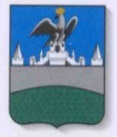 РОССИЙСКАЯ ФЕДЕРАЦИЯОРЛОВСКАЯ ОБЛАСТЬАДМИНИСТРАЦИЯМУНИЦИПАЛЬНОГО ОБРАЗОВАНИЯ ГОРОД БОЛХОВ                                                                   ПОСТАНОВЛЕНИЕ